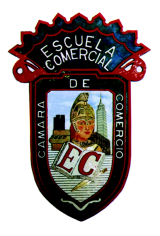 OBJETIVO Identificar la mecánica en la utilización del papel comercial como fuente de financiamiento utilizado por las organizaciones con  requerimientos de recursos a corto plazoINSTRUCCIONESAnaliza la siguiente información y calcula lo que se te pide en los espacios correspondientes, contesta lo que se pide:“La Internacional”, compañía constructora, acaba de emitir papel comercial por valor de $1 millón con vencimiento a 90 días, que ofrece en venta por $ 980,000. Al término de los 90 días, el comprador de este papel recibirá $ ______ por su inversión de $ _______. Así el interés pagado por el financiamiento es de $ ______ sobre un monto principal de $ ________. Esto equivale a una tasa de interés anual del papel comercial de “La Ideal” de ____% *($ ____ / ____) x (___ días / ____ días)]. El papel comercial es colocado en forma directa entre los inversionistas por el emisor o vendido por intermediarios que colocan el papel comercial. El intermediario financiero recibe una comisión a cambio de ejercer la función de colocar el papel comercial. Pero independientemente del método de venta utilizado, casi todo el papel comercial de una empresa es adquirido por otras empresas, compañías de seguro de vida, fondos de pensiones.Con la información determinada analiza si el conviene a la empresa emitir papel comercial para enfrentar sus necesidades de recursos a corto plazo. Argumenta tus respuestas. Elabora un reporte con los cálculos y respuestas correspondientes para ser comentado en clase.Grupos: 53A y 53B     Semana: Diciembre 11 al 15Profra. Rosa María López Larios